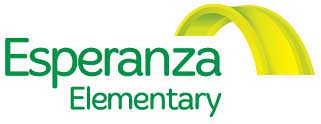 BOARD MEETING6:00 – 7:30 PM, Tuesday, April 19, 2016Esperanza School Meeting Room * 4956 W 3500 S, West Valley City, UT 84119MINUTESCall to order: Meeting began at 6:15.MEMBERS PRESENT:  Patricia Matthews, Steve Winitzky, Cody Case, Marty Banks, Debby Bauman, Juan FreireMEMBERS ABSENT:  Janet Christensen, Challene NuvanOTHERS PRESENT: Eulogio Alejandre (School Principal), Chrystal Sanchez (School Secretary), Brian Cates (Red Apple), Patrick Jennings (Esperanza facilities team)WELCOME & INTRODUCTIONS FINANCIAL REPORT – Roger Simpson/Red AppleThe financial summary through March 31, 2016 was presented to the board.  Brian provided detail about revenue and expenditures and pointed out budget changes in the “Forecast” column that will need to be approved.  Brian noted that the Title I reimbursements have been requested but have not been sent.  Cash flow will increase as Esperanza receives its reimbursements for federal program (Title I & III Funds) and when Esperanza receives the next installment of the summer school program grant from the Department of Workforce Services.  He mentioned beginning the process of creating the preliminary budget for next year based on this year’s “Forecast”.Brian described a possible insurance change from GBS to Heiner’s as a health care provider.  Red Apple will continue the research into the benefits and will bring the comparison in the provider’s varying plans.ACTION ITEMSReview/approve minutes from March 15, 2015 board meetingSteve moved to approve minutes / Marty second / vote in the unanimousDISCUSSION/INFORMATION ITEMSPatrick reviewed the sewer system update plan.  There is a need to separate the irrigation water from other water used in the building in order to save an estimated $15,000 over the next year; the cost to install a separate irrigation meter will be $5,000.  It was discussed that this is a management decision, but the board was in consensus that it would be a wise choice.Esperanza Elementary has been extended an award by the Invitational Schools organization and has invited the board president Janet Christensen to attend the ceremony in Kentucky.Director’s Report presented by Principal Alejandre.Esperanza is fully enrolled and is currently not accepting new applications.Retention is currently at 91.3%.A committee has met to discuss the state goals in the Charter Fidelity Monitoring Review Survey.The original charter established 40 measurements to chart the growth and progress of Esperanza’s students for state accountability.  The state was concerned about the feasibility of the accountability plan.  Director Alejandre called for a committee to review the Fidelity Report and now has a proposal to take to the state.The Board is submitting the first draft to the State Charter Board for review.  Esperanza will be celebrating el Día de los Niños at school on April 30th.  A Spring Festival will be held on May 5th, 2016 at Granger High.  The doors for the one hour performance will open at 5:30, but the children will not perform until 6:00.  Families will be asked to remain until the performance is over at 7:00.A field day activity will be held during the last week of school.  There will be a BBQ for children, a dunking booth, and the fire department will bring water for the children.  Exact date TBA.PTO report Paulino’s Contigo Peruvian Restaurant fund raiser was successfully enacted by the PTO and its community partners.  We would like to thank Paulino’s for their support.The World’s Best Chocolate fundraiser is currently happening.  The PTO ordered 416 boxes of chocolate and almost all of them are sold.  At the end of the fundraiser, an assembly will be held to honor the highest sellers.Executive Session:Marty moved to close the meeting to discuss personnel issues / Steve second / vote in the unanimous.  No decisions were made in the closed meeting.ADJOURN at 7:55ANNOUNCEMENTS:Next parent meeting – TBANext board meeting – May 17, 2016 * 6:00-7:30pm, Esperanza Elementary School